 La oficina del Dr. Martínez acepta planes de Covered California.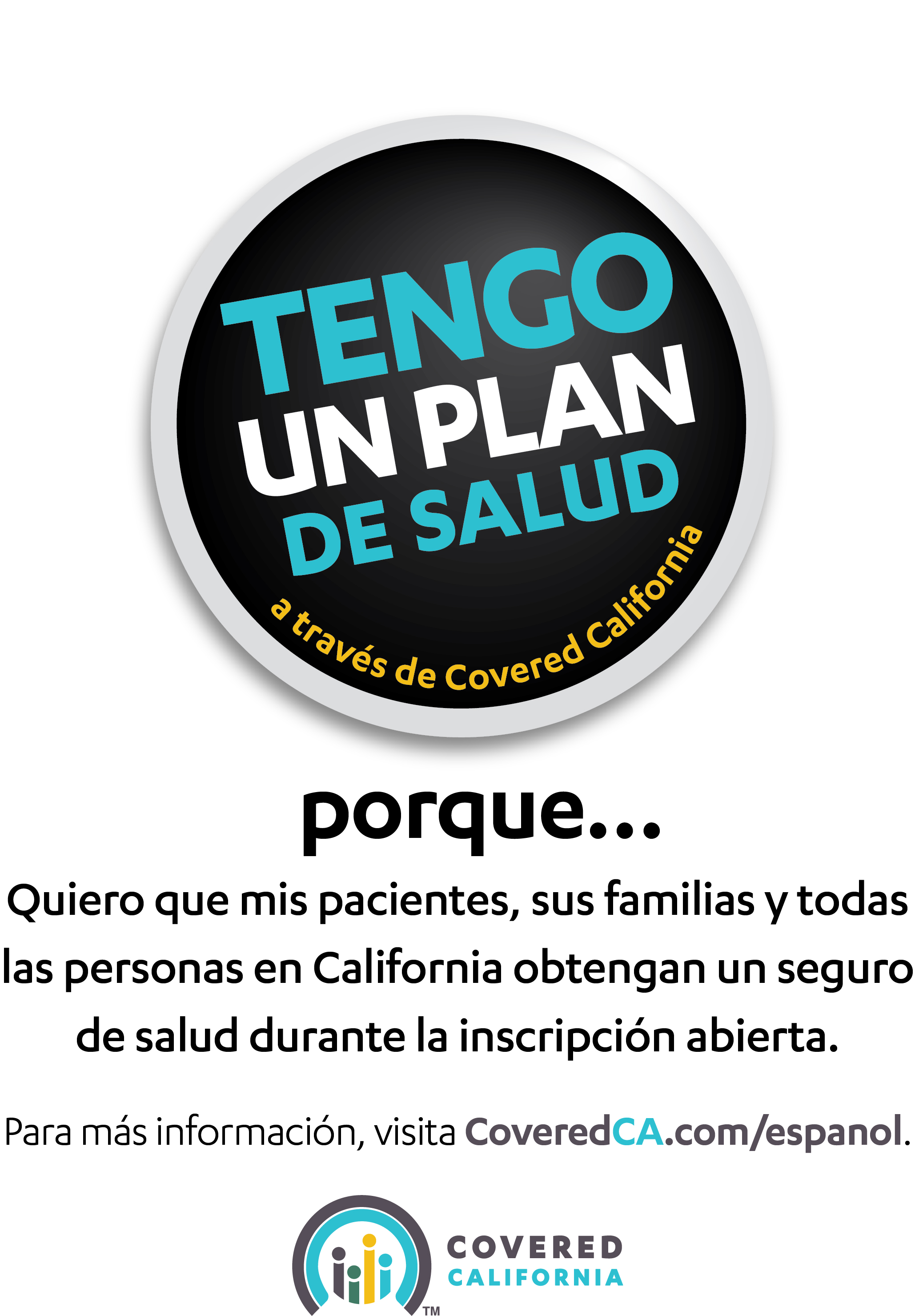 